Dagordning 150127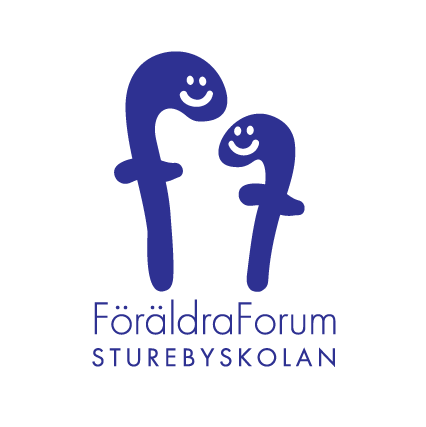 Närvarande: Camilla Karlsson, Camilla Carlberger, Marie-Helene Malmenby, Janet Jeppsson, Annika Gillegård, Marina Tjelvling , Malin Svensson.Val av ordförande: Marina TjelvlingVal av sekreterare: Malin SvenssonVal av justerare: Janet JeppssonFöregående protokoll: 141117 inga tillägg.Rapport från dagens möte med Sturebyskolans ledningsgrupp: rektor Elisabeth Meckbach, intendent Kim Fors, Jonas Hemström, biträdande rektor Jonas Wolbe och Tobias Svensson, specialpedagog Carin Nilsonius och Stefan Gissle samt föräldrarna Marina Tjelvling, Camilla Carlberger och Malin Svensson.Våra representanter har i samverkan med tre specialpedagoger dokumenterat skolans nuvarande rutiner gällande elever med läs- och skrivsvårigheter. Under mötet uppmuntrades ledningsgruppen att senast sportlovet lämna kommentarer på innehållet, därefter fastställs innehållet och mejlas ut till berörda. Arbetet löper vidare genom tre arbetsgrupper och en systematisk uppföljning av möjliga utvecklingsområden som identifierats under varje termin. Den systematiska uppföljningen sker delvis genom ett möte mellan dyslexigrupp och skolan minst en gång per termin. Skolan ska också överväga att inrätta en e-postadress dit föräldrar och elever kan mejla och tipsa om eventuella hinder som elever mött i sin utbildning. Arbetsgrupperna har bildats utifrån följande tema, och ansvarig person:Webb-grupp (Camilla Carlberger och Jonas Hemström),Dokumentations-grupp (Marina och (skolan återkommer med namn på representant)Utbildnings- /workshop (Malin och Dennis?)Planering Wordshop dyslexi 140303 klockan 18-20Presentation av skolans samarbete med FöräldraForums Dyslexigrupp, 3 minuter.Presentation av Sturebyskolans specialpedagog Dennis Serwadda, 30 minuter.Stationer; Legimus (Annika Ingemansson + Inläsningstjänst (Dennis + Glosboken.se (Camilla C + )OpenDyslexic Stockholms stads program i skolplattformen (Stefan?)Tips & trix: från PDF till Word scannermouse och ClaroRead (Stefan?)Detta behövs:Inbjudan till elever och föräldrar (Malin + MH)Elever/vårdnadshavare behöver ta med inloggningsuppgifter så de kan ladda ner apparKlassrum + datasalenHörlurar (Johan Berling)Ta med egen utrustning, dator, hörlurar och mobilGästinloggningsuppgifter till skolans nätverk (Johan B)Inloggning till Legimus (Annika IInloggning till Inläsningstjänst (Dennis)Ta fram litteraturlistor/stadie (Dennis?)SBU-rapport: nummer 225 påvisar evidens för BRAVKOD, finns att läsa på www.sbu.se/225Rapport från kurser och föreläsningar: BRAVKOD 20/1 på ABF-huset. Ronny Karlsson föreläste om sin forskning och sitt arbete i Markaryd. Övrigt/tips:Uppmaning angående utvecklingssamtal uppdateras på FF´s hemsida. Malin aktualiserar artikeln på hemsidan.